В соответствии Федеральным законом от 06.10.2003  131 – ФЗ «Об общих принципах организации местного самоуправления в Российской Федерации», Федеральным законом от 21.07.2005 №115–ФЗ «О концессионных соглашениях», Уставом Тораевского сельского поселения Моргаушского района Чувашской Республики администрация Тораевского сельского поселения п о с т а н о в л я е т:Утвердить перечень объектов муниципальной собственности Тораевского сельского поселения Моргаушского района Чувашской Республики, в отношении которых планируется заключение концессионного соглашения в 2021 году, согласно приложению.Настоящее постановление подлежит размещению на официальном сайте администрации Тораевского сельского поселения и на официальном сайте https:// torgi.gov.ru/.Контроль за исполнением настоящего постановления оставляю за собой.Глава Тораевского сельского поселения                                                Е.В.Орлов            ПЕРЕЧЕНЬобъектов муниципальной собственности Тораевского сельского поселения Моргаушского района Чувашской Республики, в отношении которых планируется заключение концессионного соглашения в 2021 годуЧãваш РеспубликиМуркаш районĕнТурайял поселенийĕнадминистрацийĕЙЫШÃНУ28.06.2022 ç. №24Анаткас яле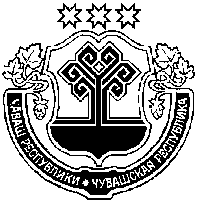 Чувашская РеспубликаАдминистрацияТораевскогосельского поселенияМоргаушского районаПОСТАНОВЛЕНИЕ28.06.2022 г. №24д. Анаткасы Об утверждении перечня объектов муниципальной собственности Тораевского сельского поселения Моргаушского района Чувашской Республики, в отношении которых планируется заключение концессионного соглашенияПриложениек постановлению администрации Тораевского сельского поселения Моргаушского района Чувашской Республики от  28.06.2022 г. № 24№ п/пНаименование объектаАдрес(местонахождения)Технико-экономические показатели объекта концессионного соглашения*(площадь, установленная мощность, протяженность, диаметр и т.д.)Правоустанавливающий документ**1.Водонапорная башня со скважиной д. Анаткасы ул. Октябрьская Чувашская Республика, Моргаушский район, Тораевское сельское поселение, д. АнаткасыСооружение, назначение: нежилое,глубина скважины 160 м,Объем 20 куб.м. Кадастровый номер 21:17:190501:859Выписка из единого государственного реестра прав на недвижимое имущество и сделок с ним, удостоверяющая проведенную государственную регистрацию прав от 13.10.2017 г.21:17:190501:859-21/017/2017-2 от 13.10.20172Водопроводная сеть  д. Анаткасы ул. Октябрьская, ВосточнаяМоргаушского района Чувашской Республики Чувашская Республика, Моргаушский район, Тораевское сельское поселениеСооружение, назначение: нежилое,протяженность трассы 1178 м., Кадастровый номер 21:17:000000:5316Выписка из единого государственного реестра недвижимости об основных характеристиках и зарегистрированных правах на объект недвижимости от 19.05.2020 г.21:17:000000:55316-21/050/2020-3 от 19.05.20203Водонапорная башня со скважиной д. Анаткасыул. Орлова Чувашская Республика, Моргаушский район, Тораевское сельское поселение, д. АнаткасыСооружение, назначение: нежилое,глубина скважины 100 м,Объем 20 куб.м. Кадастровый номер 21:17:190501:862Выписка из единого государственного реестра прав на недвижимое имущество и сделок с ним, удостоверяющая проведенную государственную регистрацию прав от 13.10.2017 г.21:17:190501:862-21/017/2017-2 от 13.10.20174Водопроводная сеть ул. Орлова д. Анаткасы Моргаушского района Чувашской Республики Чувашская Республика, Моргаушский район, Тораевское сельское поселениеСооружение, назначение: нежилое,протяженность трассы 1039 м., Кадастровый номер 21:17:190402:274Выписка из единого государственного реестра недвижимости об основных характеристиках и зарегистрированных правах на объект недвижимости от 19.05.2020 г.21:17:190402:5274-21/050/2020-3 от 19.05.20205Водонапорная башня со скважиной д. Анаткасы, ул. Овражная Чувашская Республика, Моргаушский район, Тораевское сельское поселение, д. АнаткасыСооружение, назначение: нежилое, глубина скважины 142 м,Объем 20 куб.м.Кадастровый номер 21:17:0190401:152Выписка из единого государственного реестра прав на недвижимое имущество и сделок с ним, удостоверяющая проведенную государственную регистрацию прав от 13.10.2017 г.21:17:190401:152-21/017/2017-2 от 13.10.20176Водопроводная сеть ул. Овражная д. Анаткасы Моргаушского района Чувашской Республики Чувашская Республика, Моргаушский район, Тораевское сельское поселение, д. Анаткасы, ул. ОвражнаяСооружение, назначение: нежилое,протяженность трассы 1020 м., Кадастровый номер 21:17:000000:5324Выписка из единого государственного реестра недвижимости об основных характеристиках и зарегистрированных правах на объект недвижимости от 21.01.2021 г.21:17:000000:5324-21/050/2021-2 от 21.01.20217Водонапорная башня со скважиной д. Демкино Чувашская Республика, Моргаушский район, Тораевское сельское поселение, д. ДемкиноСооружение, назначение: нежилое, глубина скважины 116 м,Объем 20 куб.м.Кадастровый номер 21:17:0190301:174Выписка из единого государственного реестра прав на недвижимое имущество и сделок с ним, удостоверяющая проведенную государственную регистрацию прав от 13.10.2017 г.21:17:190301:1174-21/017/2017-2 от 13.10.20178Водопроводная сеть ул. им. Суворова д. Демкино, ул. Мартынова д. Тойшево, ул. Березовая д. Анаткасы Моргаушского района Чувашской Республики Чувашская Республика, Моргаушский район, Тораевское сельское поселениеСооружение, назначение: нежилое,протяженность трассы 4752 м., Кадастровый номер 21:17:000000:5310Выписка из единого государственного реестра недвижимости об основных характеристиках и зарегистрированных правах на объект недвижимости от 21.01.2021 г.21:17:000000:5310-21/050/2021-3 от 21.01.20219Водонапорная башня со скважиной д. Тойшево Чувашская Республика, Моргаушский район, Тораевское сельское поселение, д. ТойшевоСооружение, назначение: нежилое, глубина скважины 110 м,Объем 20 куб.м.Кадастровый номер 21:17:0190103:158Выписка из единого государственного реестра прав на недвижимое имущество и сделок с ним, удостоверяющая проведенную государственную регистрацию прав от 13.10.2017 г.21:17:190103:158-21/017/2017-2 от 13.10.201710Водопроводная сеть д. Тойшево ул. Советская, Володарского, Новая, К.Маркса Моргаушского района Чувашской Республики Чувашская Республика, Моргаушский район, Тораевское сельское поселениеСооружение, назначение: нежилое,протяженность трассы 2313 м., Кадастровый номер 21:17:000000:5298Выписка из единого государственного реестра недвижимости об основных характеристиках и зарегистрированных правах на объект недвижимости от 18.05.2020 г.21:17:000000:5298-21/050/2020-3 от 18.05.202011Водонапорная башня со скважиной д. Ойкасы Чувашская Республика, Моргаушский район, Тораевское сельское поселение, д. ОйкасыСооружение, назначение: нежилое, глубина скважины 120 м,Объем 15 куб.м.Кадастровый номер 21:17:200102:186Выписка из единого государственного реестра прав на недвижимое имущество и сделок с ним, удостоверяющая проведенную государственную регистрацию прав от 13.10.2017 г.21:17:200102:186-21/017/2017-2 от 13.10.201712Водопроводная сеть  д. Ойкасы ул. Металлист, Полевая, Школьная, Кузнечная д.  Сюлово ул. Школьная Моргаушского района Чувашской РеспубликиЧувашская Республика, Моргаушский район, Тораевское сельское поселениеСооружение, назначение: нежилое,протяженность трассы 3236 м., Кадастровый номер 21:17:000000:5299Выписка из единого государственного реестра недвижимости об основных характеристиках и зарегистрированных правах на объект недвижимости от 15.05.2020 г.21:17:000000:5299-21/050/2020-3 от 15.05.202013Водопроводная сеть  д. Сюлово ул. Колхозная Моргаушского района Чувашской РеспубликиЧувашская Республика, Моргаушский район, Тораевское сельское поселениеСооружение, назначение: нежилое,протяженность трассы 2363 м., Кадастровый номер 21:17:000000:5309Выписка из единого государственного реестра недвижимости об основных характеристиках и зарегистрированных правах на объект недвижимости от 19.05.2020 г.21:17:000000:5309-21/050/2020-3 от 19.05.202014Водонапорная башня со скважиной д. Сяран - СирмыЧувашская Республика, Моргаушский район, Тораевское сельское поселение, д. Сяран - СирмыСооружение, назначение: нежилое, глубина скважины 108 м,Объем 15 куб.м.Кадастровый номер 21:17:0190401:152Выписка из единого государственного реестра прав на недвижимое имущество и сделок с ним, удостоверяющая проведенную государственную регистрацию прав от 13.10.2017 г.21:17:000000:5068-21/017/2017-2 от 13.10.201715Водопроводная сеть  д. Сяран-Сирмы ул. Зеленая, д. Большие Токшики ул. Березовая Моргаушского района Чувашской РеспубликиЧувашская Республика, Моргаушский район, Тораевское сельское поселениеСооружение, назначение: нежилое,протяженность трассы 2589 м., Кадастровый номер 21:17:000000:5300Выписка из единого государственного реестра недвижимости об основных характеристиках и зарегистрированных правах на объект недвижимости от 15.05.2020 г.21:17:000000:5300-21/050/2020-3 от 15.05.202016Водонапорная башня со скважиной д. СюткюльЧувашская Республика, Моргаушский район, Тораевское сельское поселение, д. СюткюльСооружение, назначение: нежилое, глубина скважины 80 м,Объем 15 куб.м.Кадастровый номер 21:17:200701:510Выписка из единого государственного реестра прав на недвижимое имущество и сделок с ним, удостоверяющая проведенную государственную регистрацию прав от 13.10.2017 г.21:17:200701:510-21/017/2017-2 от 13.10.201717Водопроводная сеть  д. Сюткюль ул. Овражная, Луговая Моргаушского района Чувашской РеспубликиЧувашская Республика, Моргаушский район, Тораевское сельское поселениеСооружение, назначение: нежилое,протяженность трассы 1762 м., Кадастровый номер 21:17:000000:5297Выписка из единого государственного реестра недвижимости об основных характеристиках и зарегистрированных правах на объект недвижимости от 15.05.2020 г.21:17:000000:5297-21/050/2020-3 от 15.05.202018Водонапорная башня со скважиной д. Сене - ХресченьЧувашская Республика, Моргаушский район, Тораевское сельское поселение, д. Сене - ХресченьСооружение, назначение: нежилое, глубина скважины 150 м,Объем 15 куб.м.Кадастровый номер 21:17:0200701:511Выписка из единого государственного реестра прав на недвижимое имущество и сделок с ним, удостоверяющая проведенную государственную регистрацию прав от 13.10.2017 г.21:17:200701:511-21/017/2017-2 от 13.10.201719Водопроводная сеть  д. Сене-Хресчень ул. Садовая Моргаушского района Чувашской РеспубликиЧувашская Республика, Моргаушский район, Тораевское сельское поселениеСооружение, назначение: нежилое,протяженность трассы 520 м., Кадастровый номер 21:17:000000:5305Выписка из единого государственного реестра недвижимости об основных характеристиках и зарегистрированных правах на объект недвижимости от 18.05.2020 г.21:17:000000:5305-21/050/2020-2 от 18.05.202020Водопроводная сеть   с. Тораево ул. Базарная, Кирова, Комбинатская, Луговая Моргаушского района Чувашской РеспубликиЧувашская Республика, Моргаушский район, Тораевское сельское поселениеСооружение, назначение: нежилое,протяженность трассы 2100 м., Кадастровый номер 21:17:000000:5317Выписка из единого государственного реестра недвижимости об основных характеристиках и зарегистрированных правах на объект недвижимости от 19.05.2020 г.21:17:000000:5317-21/050/2020-3 от 19.05.202021Водопроводная сеть  д. Большие Токшики ул. Новая, Школьная, Клубная Моргаушского района Чувашской РеспубликиЧувашская Республика, Моргаушский район, Тораевское сельское поселениеСооружение, назначение: нежилое,протяженность трассы 2341 м., Кадастровый номер 21:17:000000:52320Выписка из единого государственного реестра недвижимости об основных характеристиках и зарегистрированных правах на объект недвижимости от 19.05.2020 г.21:17:000000:5320-21/050/2020-3 от 19.05.202022Водопроводная сеть  д. Сятракасы ул. им. К.Данилова Моргаушского района Чувашской РеспубликиЧувашская Республика, Моргаушский район, Тораевское сельское поселениеСооружение, назначение: нежилое,протяженность трассы 1334 м., Кадастровый номер 21:17:000000:5319Выписка из единого государственного реестра недвижимости об основных характеристиках и зарегистрированных правах на объект недвижимости от 19.05.2020 г.21:17:000000:5319-21/050/2020-3 от 19.05.2020